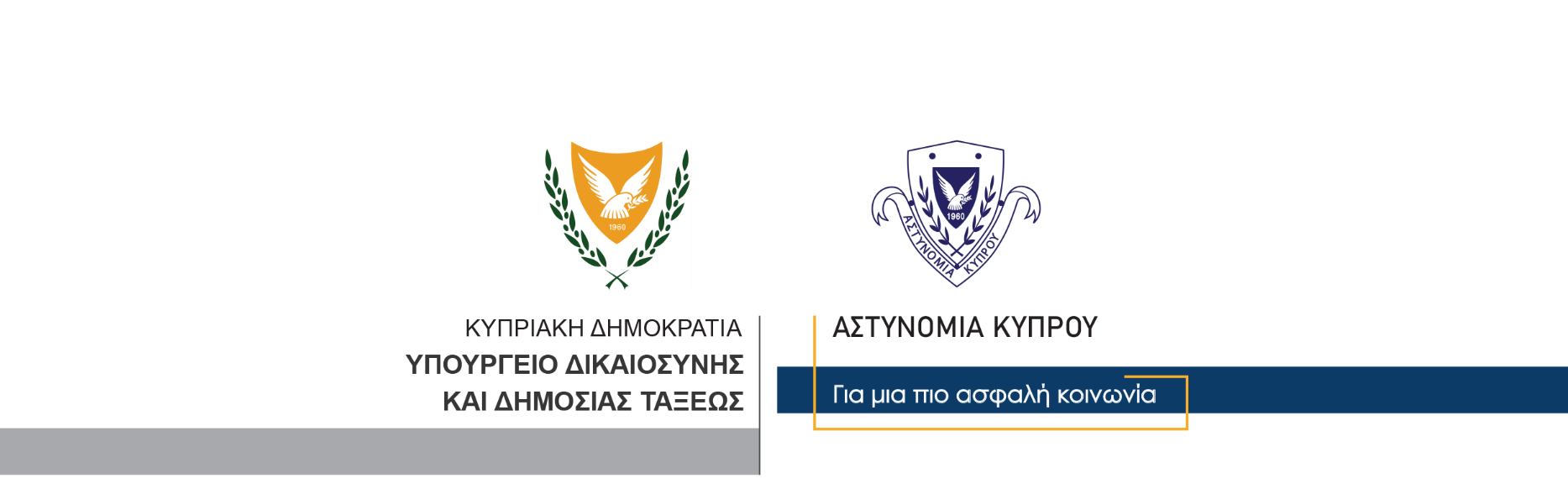 6 Δεκεμβρίου, 2023  Δελτίο Τύπου 2Συντονισμένη δράση της Αστυνομίας για πάταξη της εμπορίας προσώπων με σκοπό την εργασιακή εκμετάλλευσηΜέλη του Γραφείου Καταπολέμησης Εμπορίας Προσώπων, σε συνεργασία με μέλος της ΥΑΜ  και Λειτουργούς του Τμήματος Επιθεωρήσεως του Υπουργείου Εργασίας, διενήργησαν χθες το πρωί έλεγχο βάσει δικαστικού εντάλματος σε φάρμα ζώων στην επαρχία Λευκωσίας, ιδιοκτησία 40χρονου. Κατά τη διάρκεια του έλεγχου, εντοπίστηκαν στις εγκαταστάσεις της εν λόγω φάρμας εργαζόμενοι από τρίτες χώρες. Κατά τη λήψη συνεντεύξεων, εντοπίστηκαν ενδείξεις θυματοποίησης για εργασιακή εκμετάλλευση σε 4 εργαζόμενους. Τα πιο πάνω 4 πρόσωπα απομακρύνθηκαν από τη φάρμα και μεταφέρθηκαν σε ασφαλή χώρο υπό τη φροντίδα των Υπηρεσιών Κοινωνικής Ευημερίας. Επίσης, εντοπίστηκαν παραβάσεις εργατικής Νομοθεσίας και επιδόθηκαν στον εργοδότη από Λειτουργό του Τμήματος Επιθεωρήσεως ειδοποιήσεις που αφορούν την αδήλωτη εργασία για ένα πρόσωπο καθώς και για παράβαση του Περί Προστασίας των Μισθών Νόμου. Εναντίον του 40χρονου διερευνώνται αδικήματα εμπορίας προσώπων με σκοπό την εργασιακή εκμετάλλευση. Οι εξετάσεις συνεχίζονται από το Γραφείο Καταπολέμησης Εμπορίας Προσώπων. 		    Κλάδος ΕπικοινωνίαςΥποδιεύθυνση Επικοινωνίας Δημοσίων Σχέσεων & Κοινωνικής Ευθύνης